Портфолиоспортивных достиженийученика 9 класса МОУ Красносельской СОШБородачёва Данилы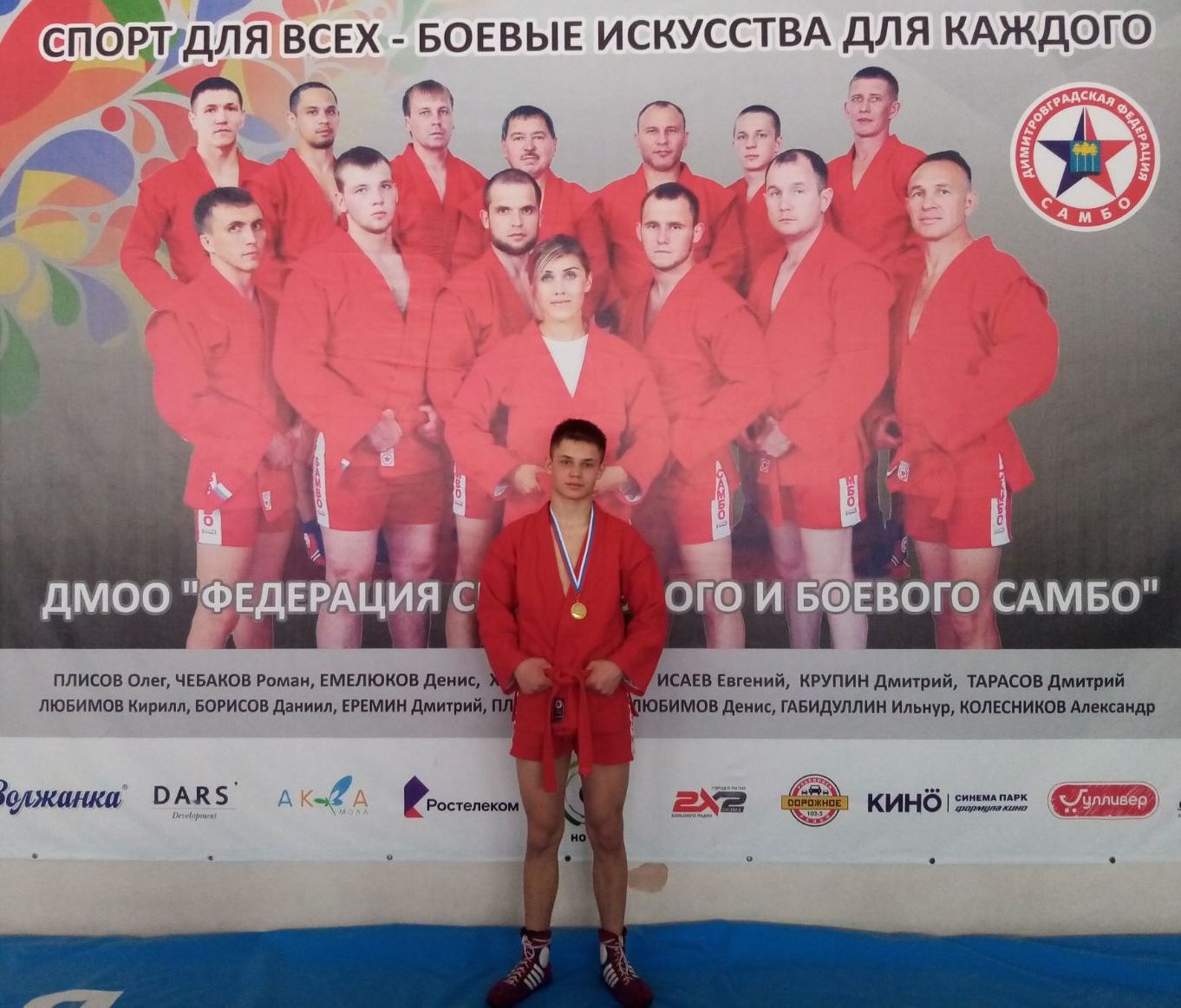 п. Красносельск2022 г.Резюме:Ф.И.О. Бородачёв Данила АлеексеевичДата рождения: 01 июня 2006 г.Муниципальное образование Красносельское сельское поселение Новоспасского района п. Красносельск Email: elena_100983@mail.ruvkontakte: https://vk.com/nenado_pisat  Муниципальное учреждение дополнительного образования «Новоспасская детско-юношеская спортивная школа», объединение – дзюдо.Мои спортивные достижения: II взрослый разряд по самбо, «5кю» по дзюдо. Неоднократный победитель  соревнований Первенство Ульяновской области по самбо, победитель Первенство Ульяновской области по дзюдо, призер Международных соревнований г. Ульяновска по самбо (https://vk.com/s.tv93; https://vk.com/toskrasnoselsk).Тренер-наставник: Ермолаев Александр НиколаевичСпециальность: Физическая культура и спорт Квалиф-я: преподаватель физического воспитания, тренер по борьбе. Высшая квалификационная категорияНаграждения: Дипломом  Министерства физической культуры и спорта России как тренер чемпиона, Почетной грамотой Министерства  физической культуры и спорта Ульяновской области, Благодарственным письмом главы администрации  МО «Новоспасский район», Почетной грамотой отдела образования МО «Новоспасский район»,  почётными грамотами и благодарственными  письмами федерации  самбо и дзюдо, Министерством физической культуры и спорта Самарской области.Моя спортивная деятельность:       Поступив в первый класс, я  сразу полюбил физкультуру и спорт. Мне нравилось заниматься легкой атлетикой и  волейболом. Но узнав,  что в школе есть спортивная секция «Самбо и Дзюдо» не раздумывая, я сразу записался в нее. Тренер был Ермолаев Александр Николаевич. На свои первые соревнования я поехал в третьем классе и занял почетное третье место. Так и продолжаются мои занятия в секции по настоящее время. По самбо в данный момент присвоен второй взрослый разряд, по дзюдо  присвоен «5 кю».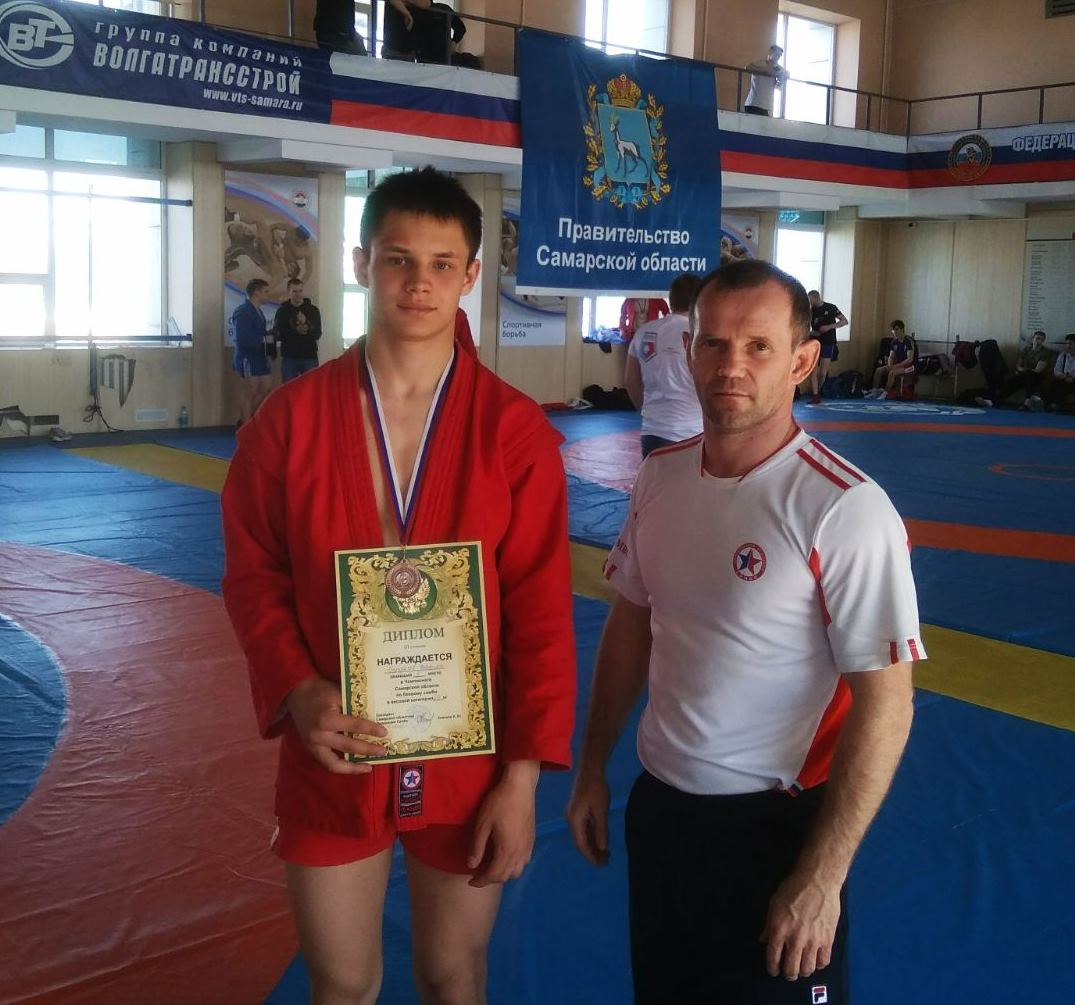 Почему я решил заниматься спортом?   Ну, во-первых,  это прежде всего полезно для нашего здоровья, а во-вторых я стал более уверен в себе, более вынослив, стал целеустремленным. Ведь не только победы и призовые места были в моей спортивной деятельности, но и горькие для меня поражения. Несколько раз после очередного поражения я хотел бросить секцию, но мои родители меня поддержали. Они сказали мне, что спорт это ежедневная работа над самим собой, очередное поражение должно заставить меня идти только вперед и никогда не сдаваться.     Для меня занятие спортом дали возможность развивать свою физическую подготовку, это труд, это победы, пусть даже с травмами, я научился идти вперед и никогда не сдаваться!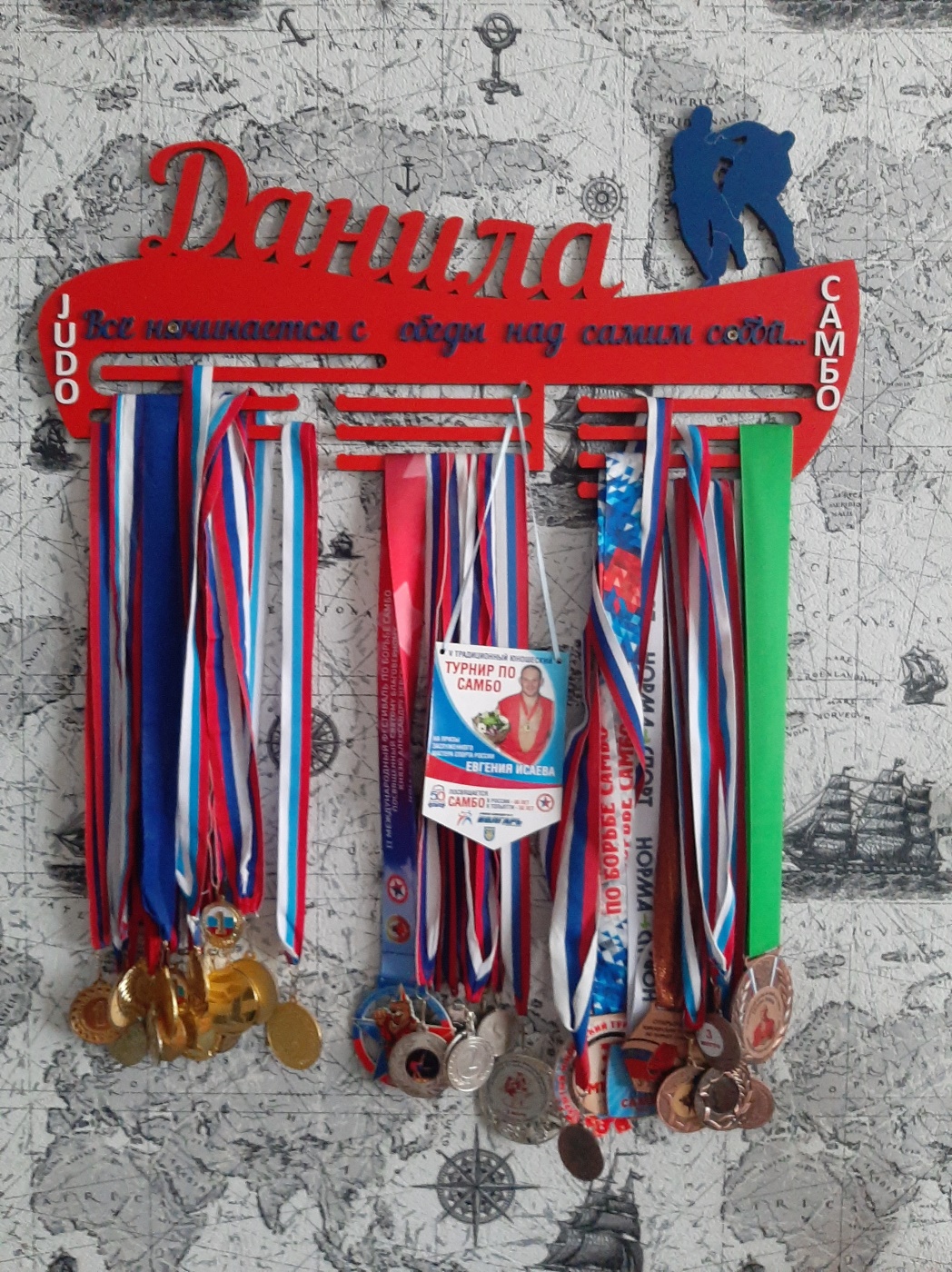 Мои награды: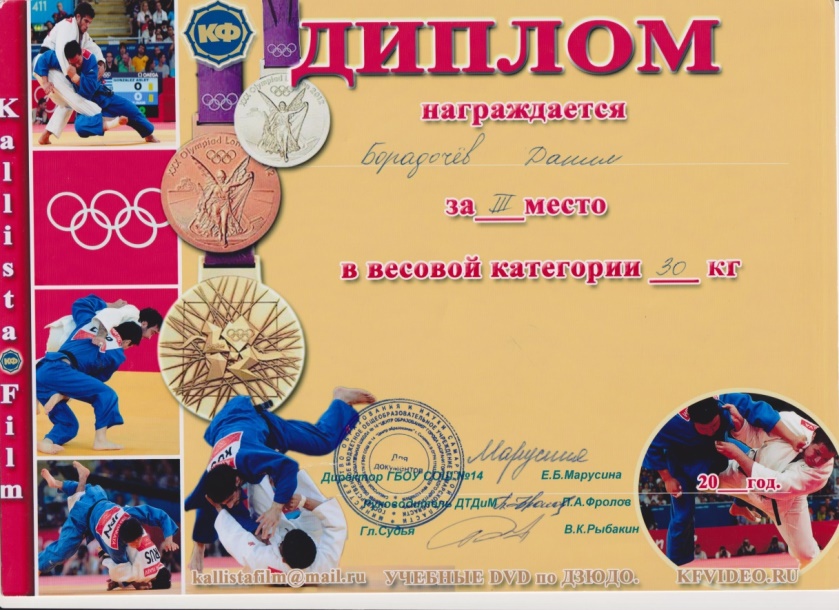 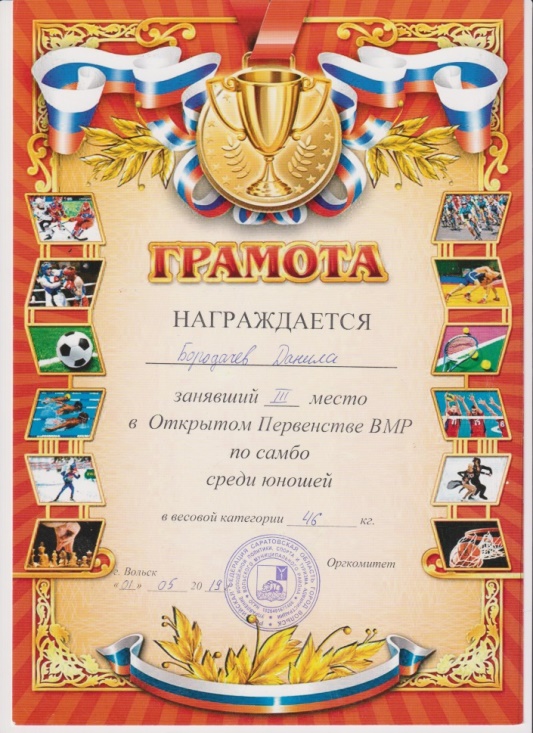 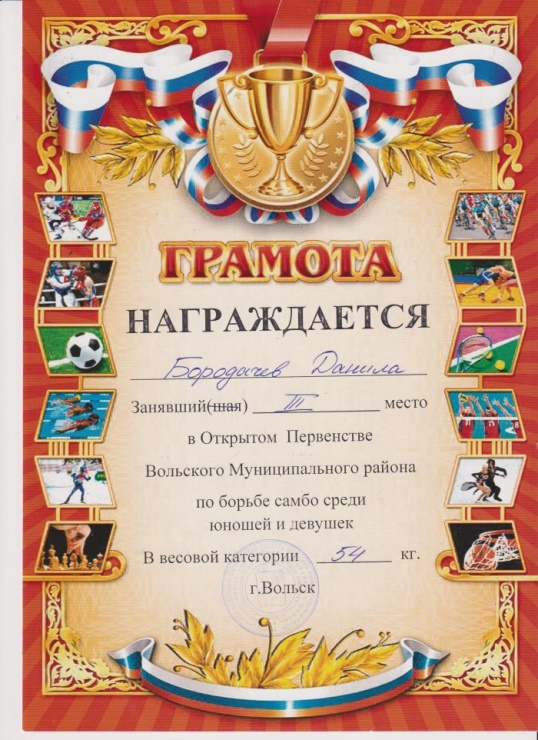      В апреле 2022 года я впервые попал на соревнование по боевому самбо, занял третье место. Начало положено, теперь только в перед!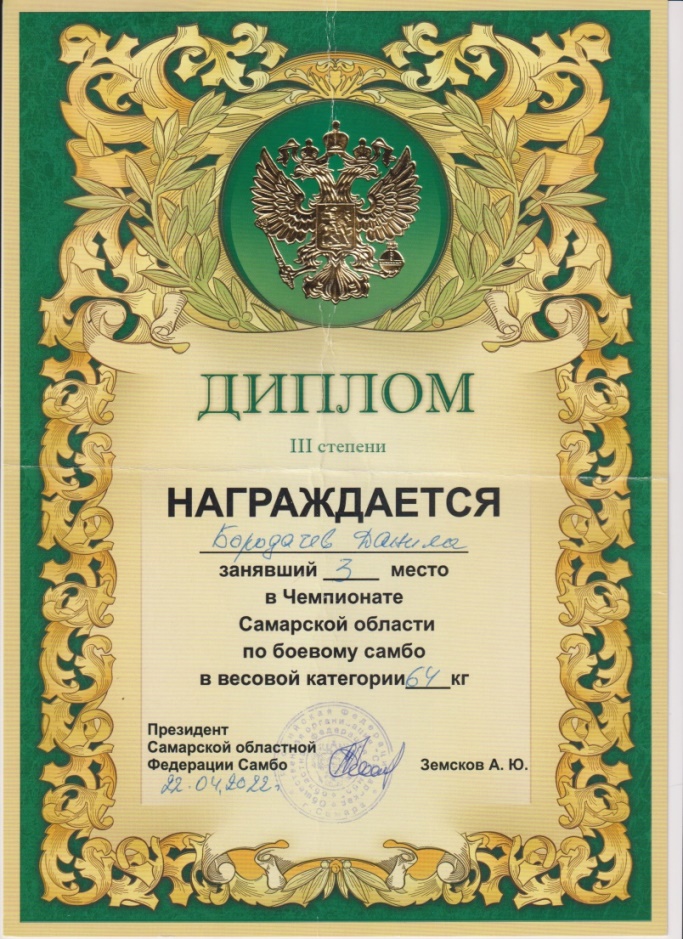 Моя спортивная жизнь: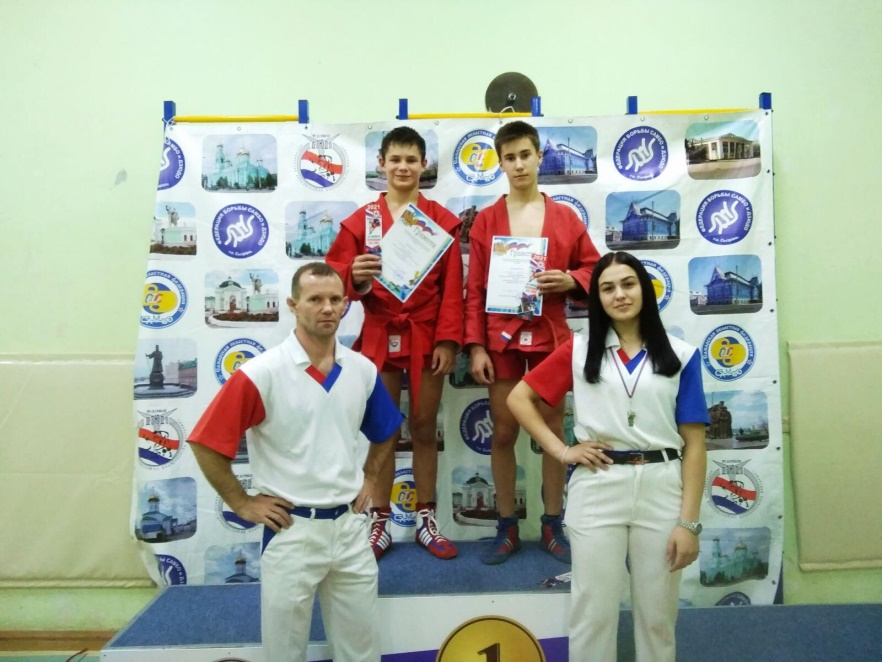 г.о. Сызраньсоревнования по самбо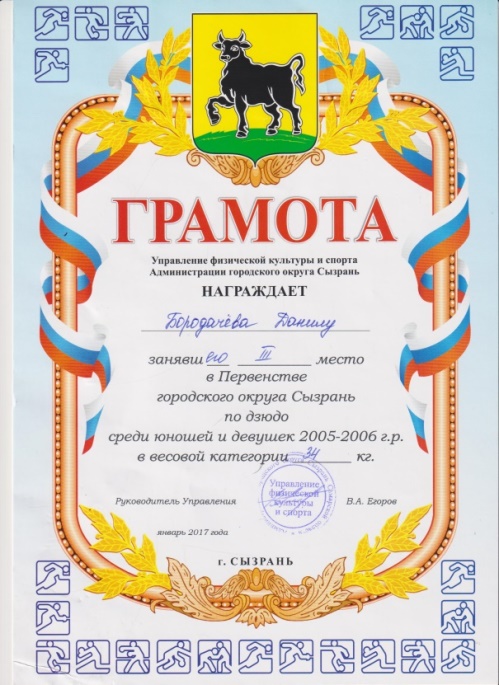 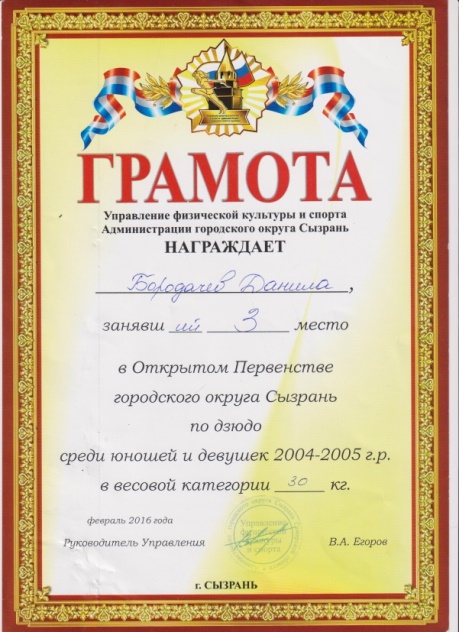 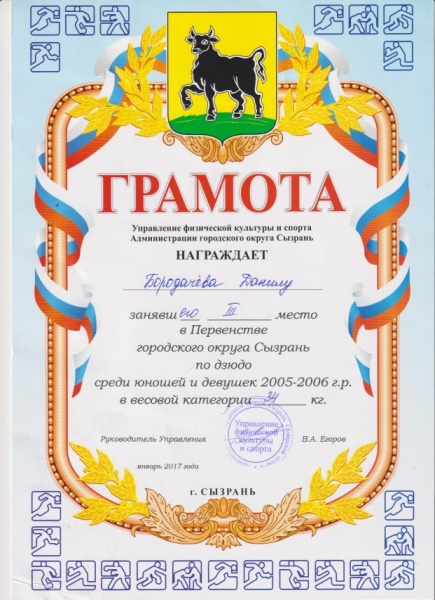 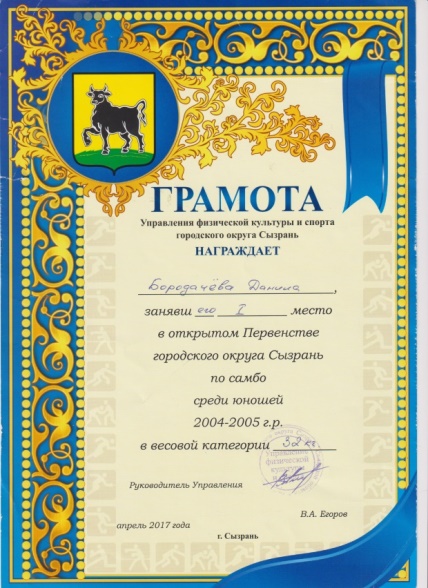 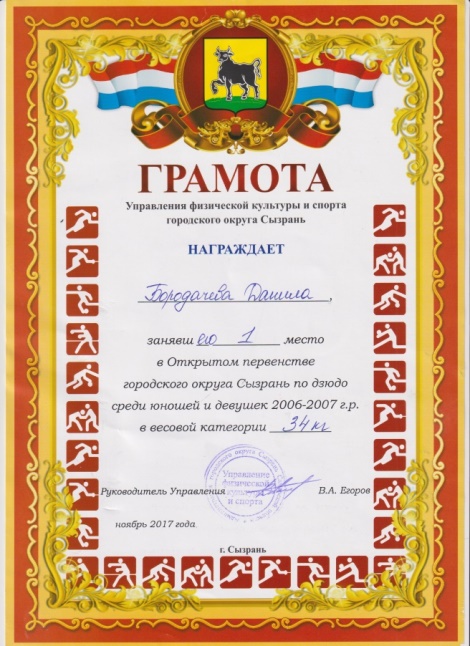 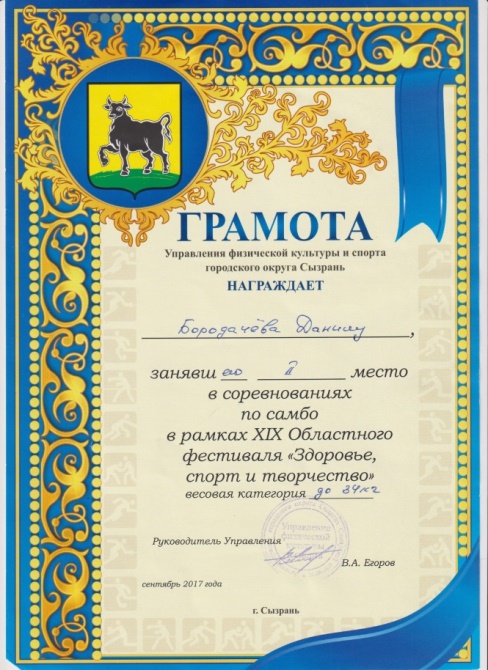 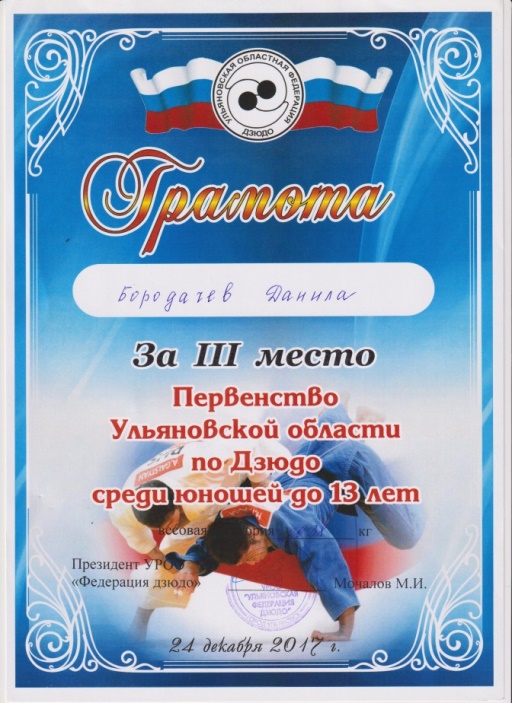 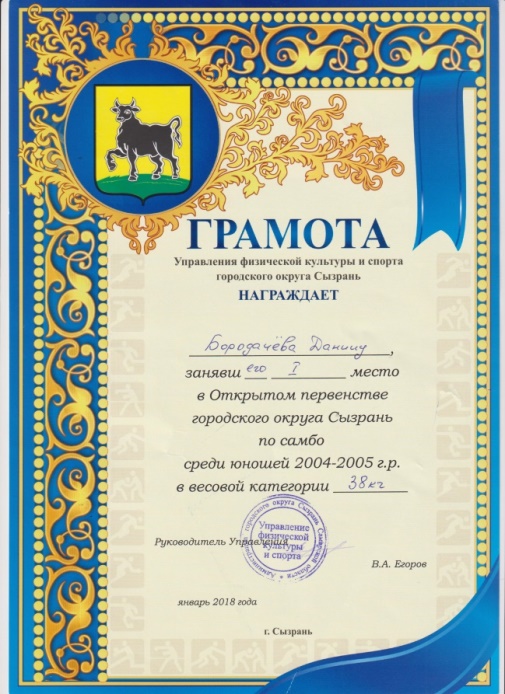 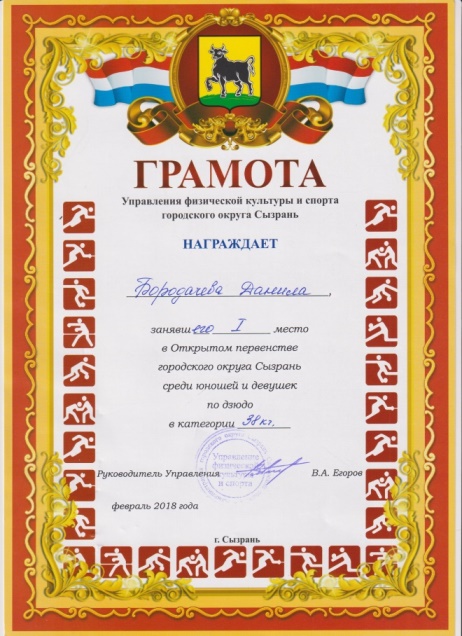 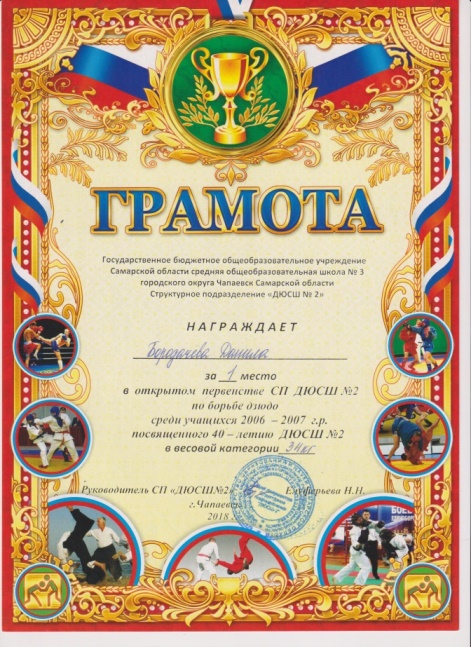 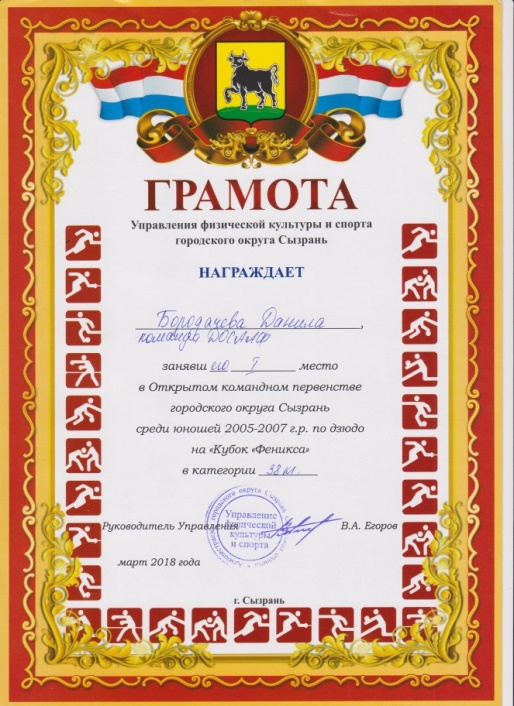 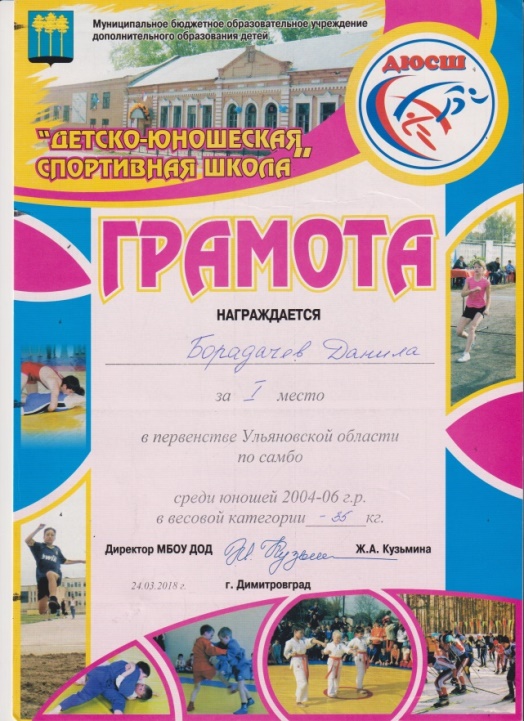 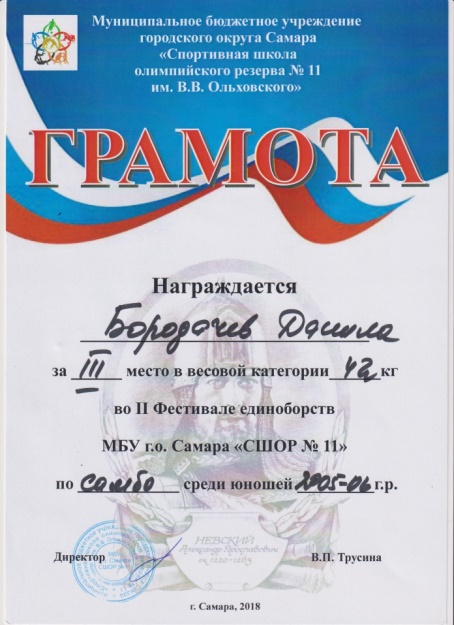 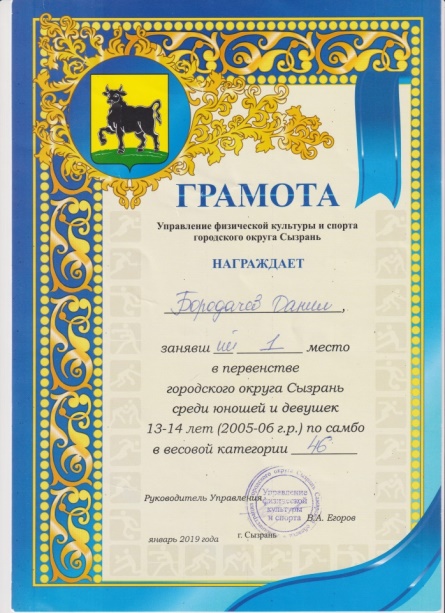 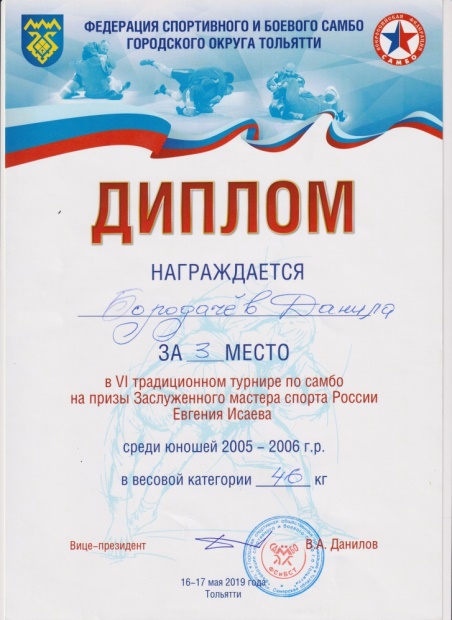 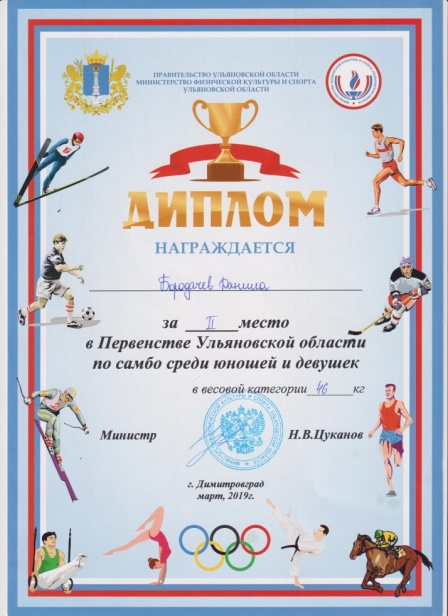 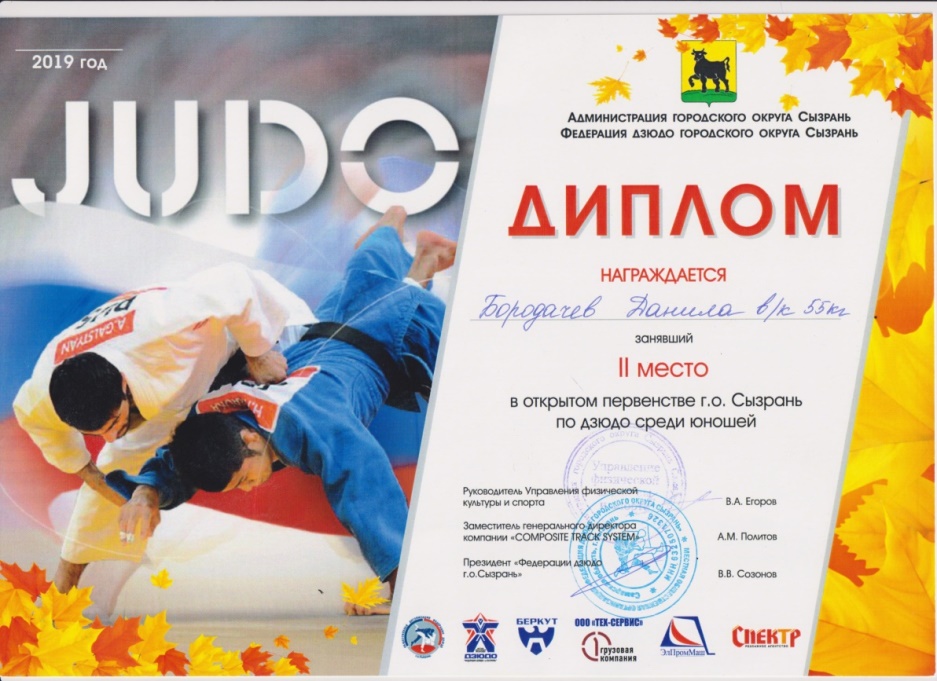 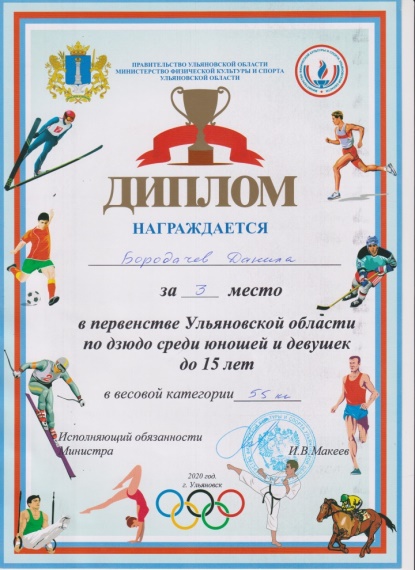 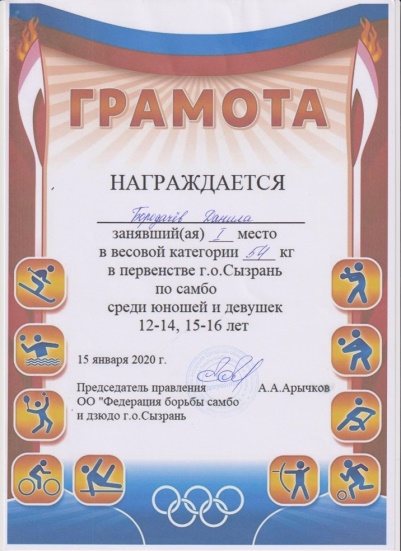 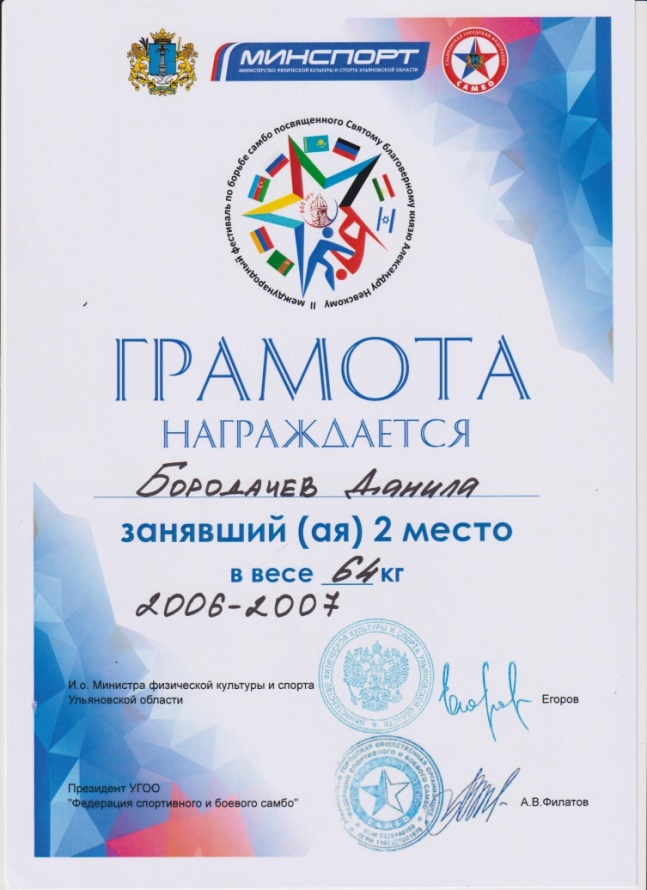 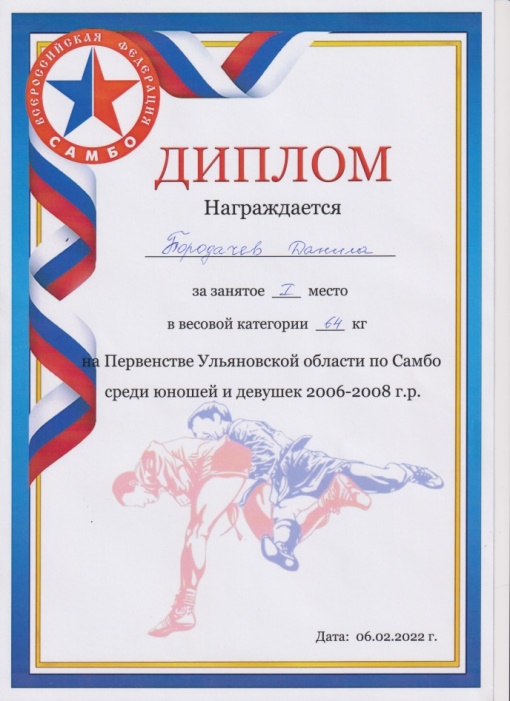 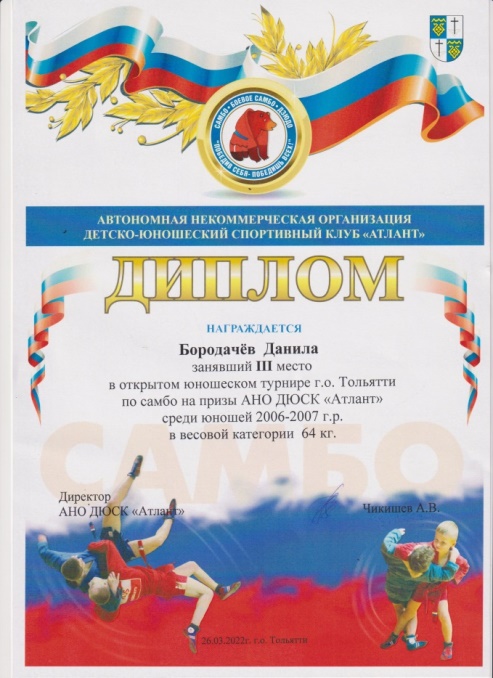 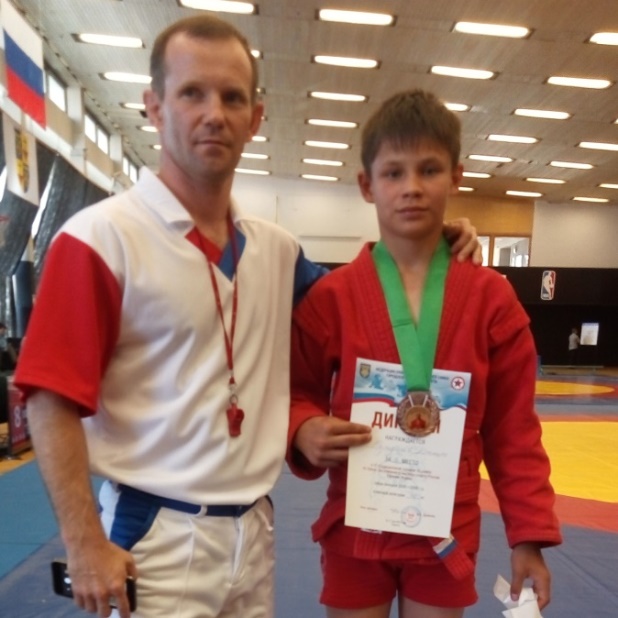 г. Тольяттисоревнования по самбо3 место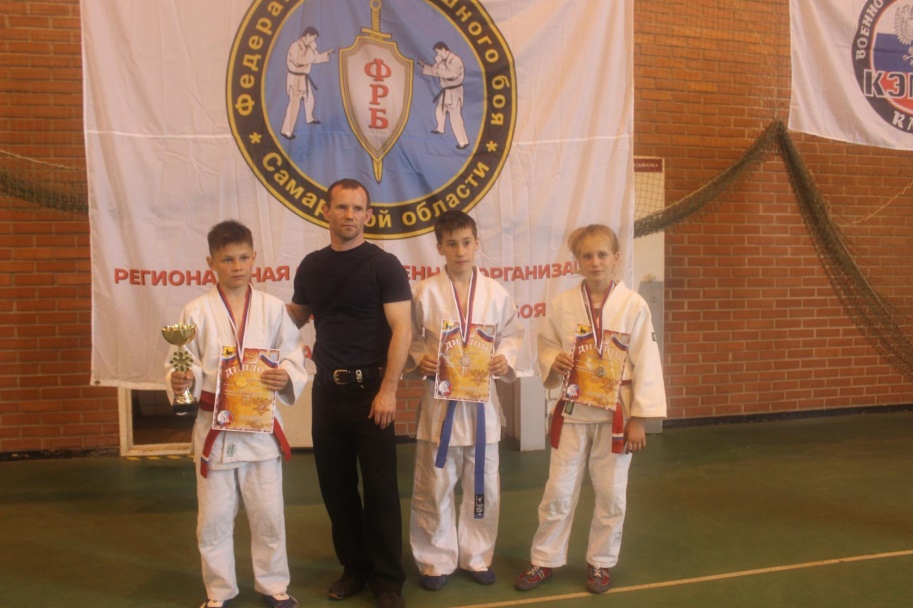 г. Чапаевсксоревнования по дзюдог. Чапаевсксоревнования по дзюдо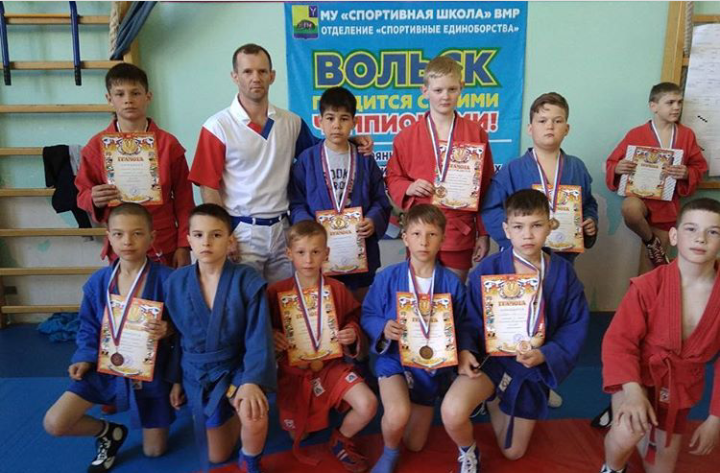 г. Вольсксоревнования по самбо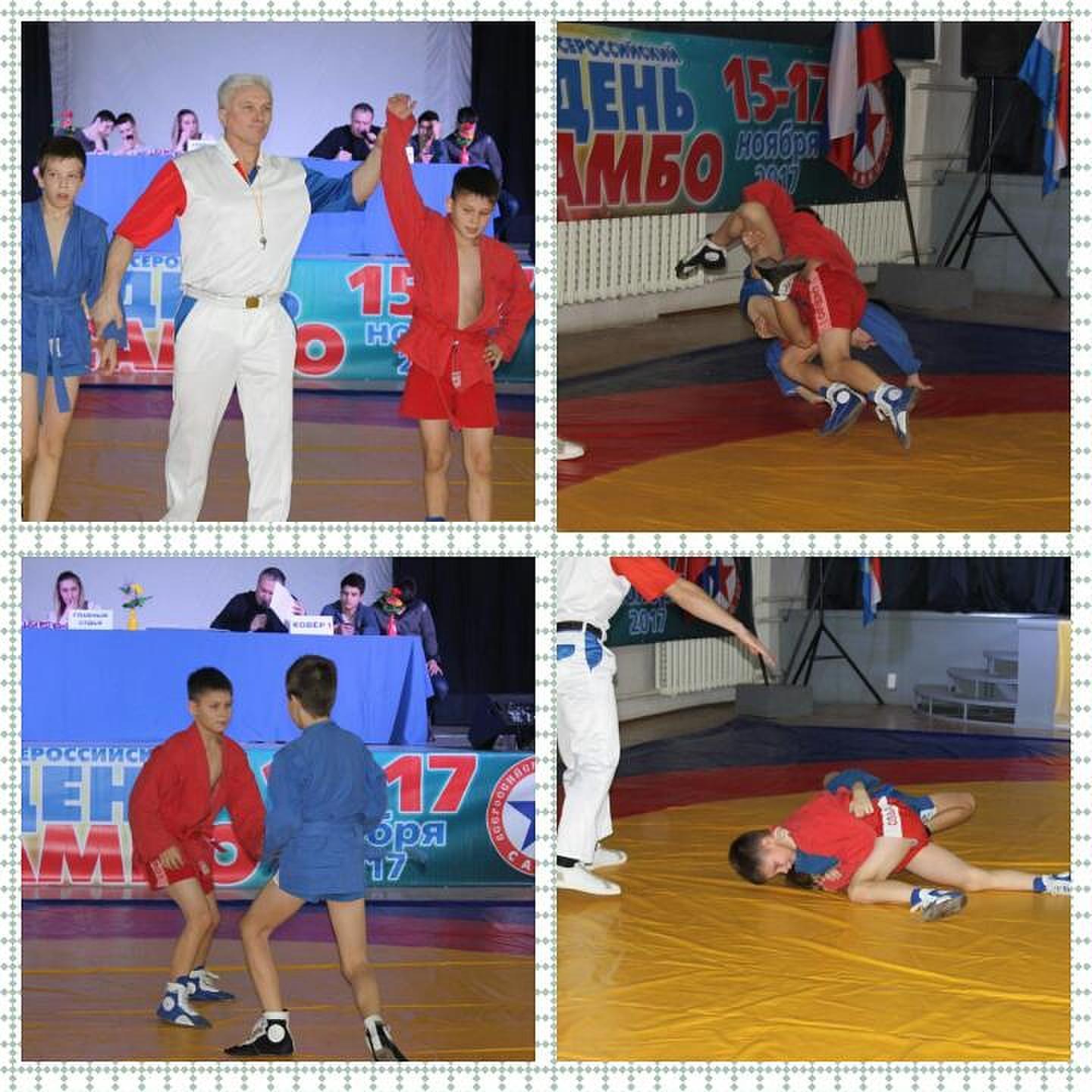 «Всероссийский день самбо»г. Сызрань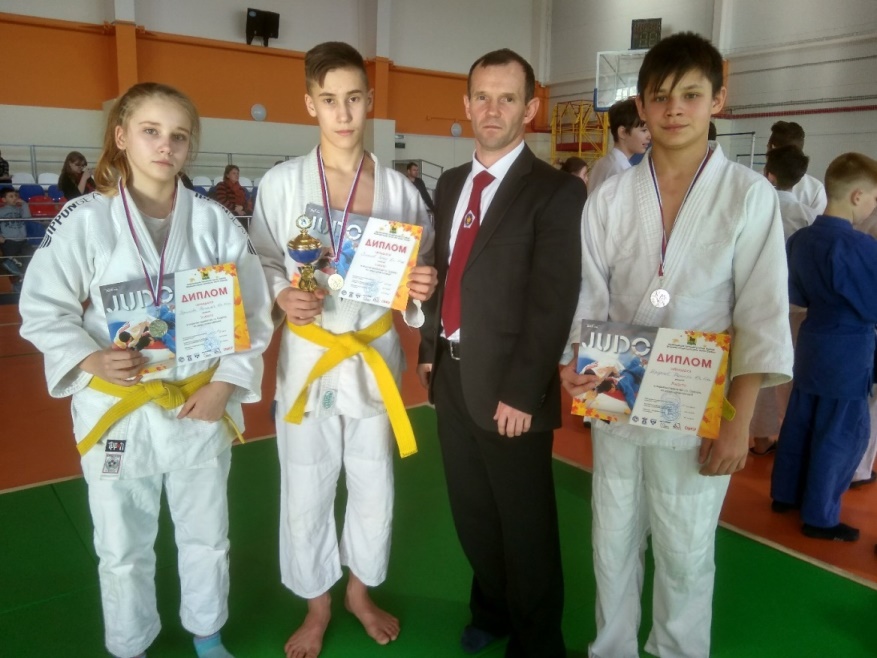 г. Сызраньсоревнования по дзюдо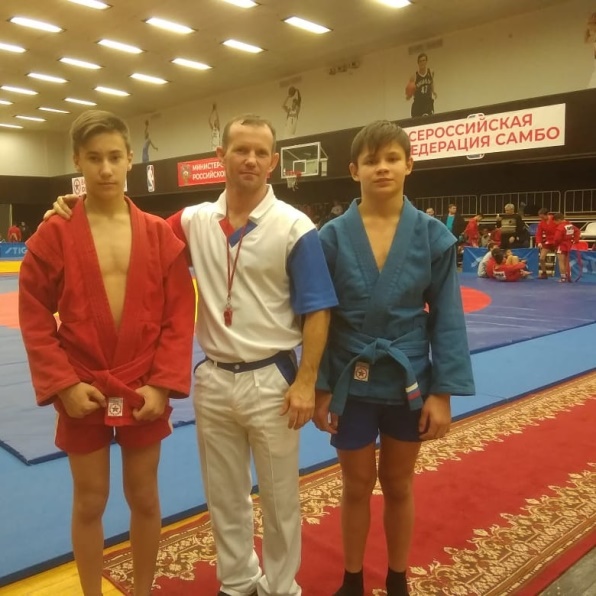 г. Димитровградсоревнования по самбо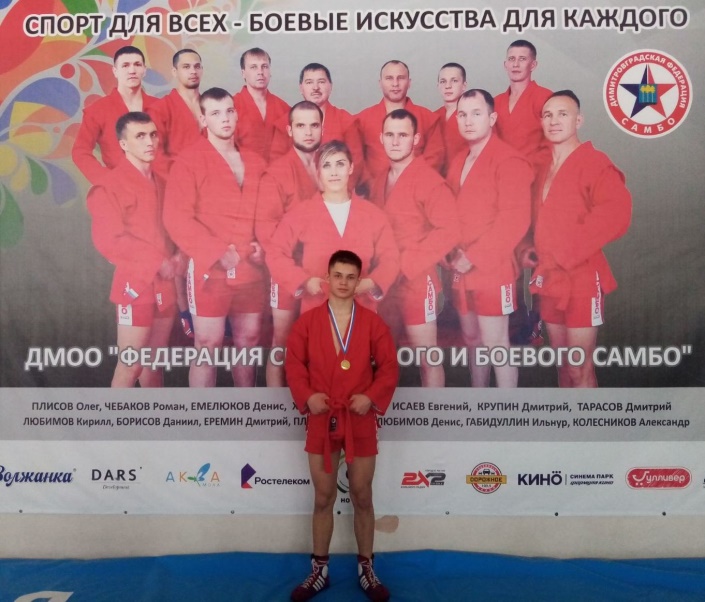 г. Димитровградсоревнования по самбо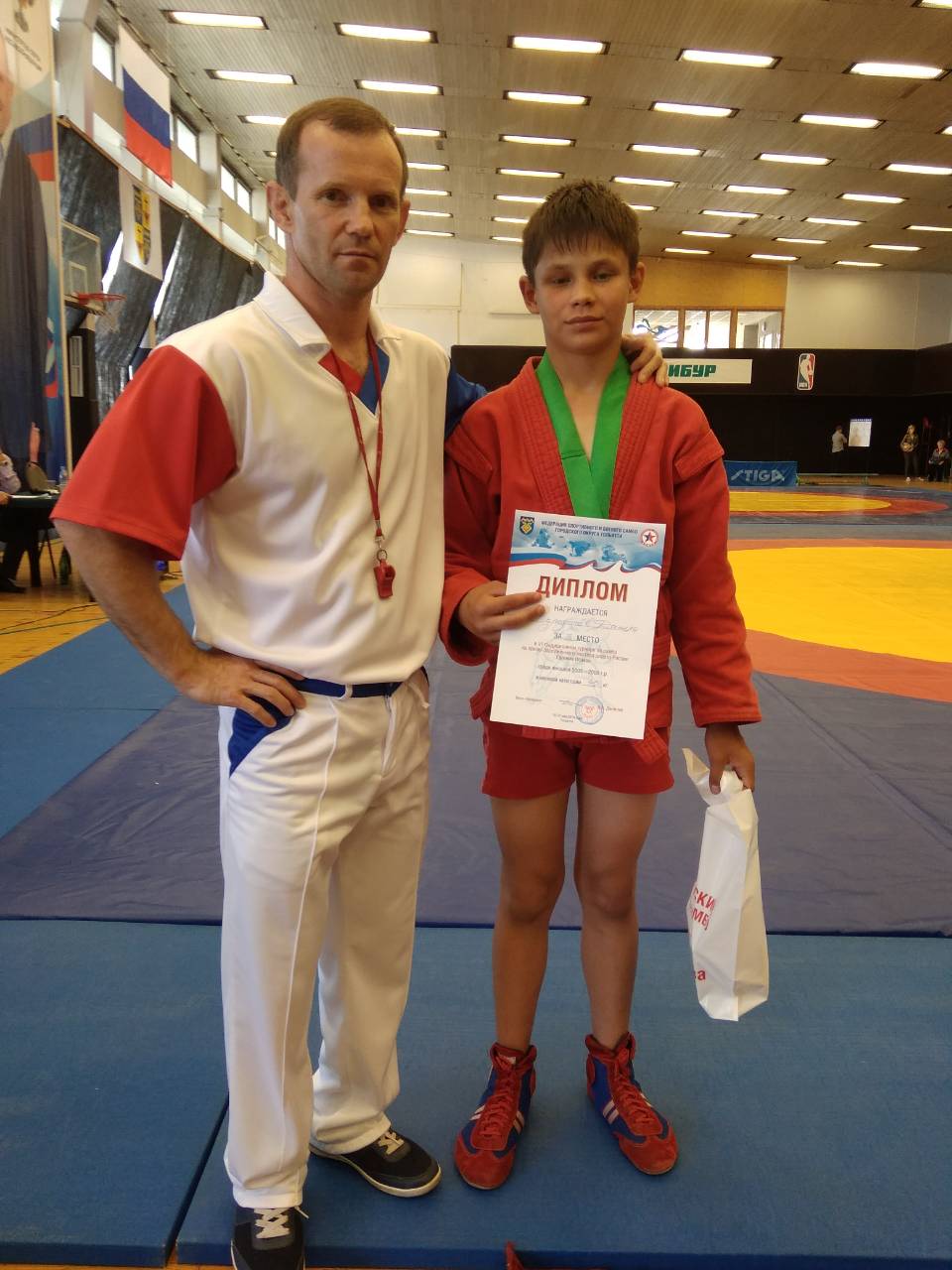 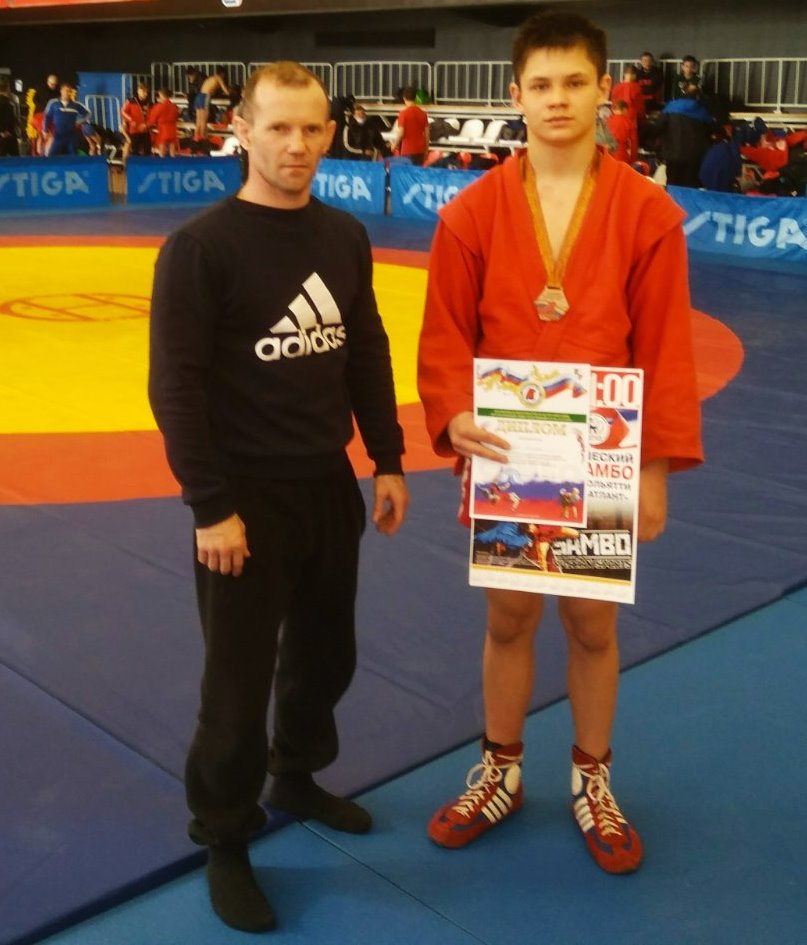 г. Тольяттисоревнования по самбог. Самарасоревнования по самбо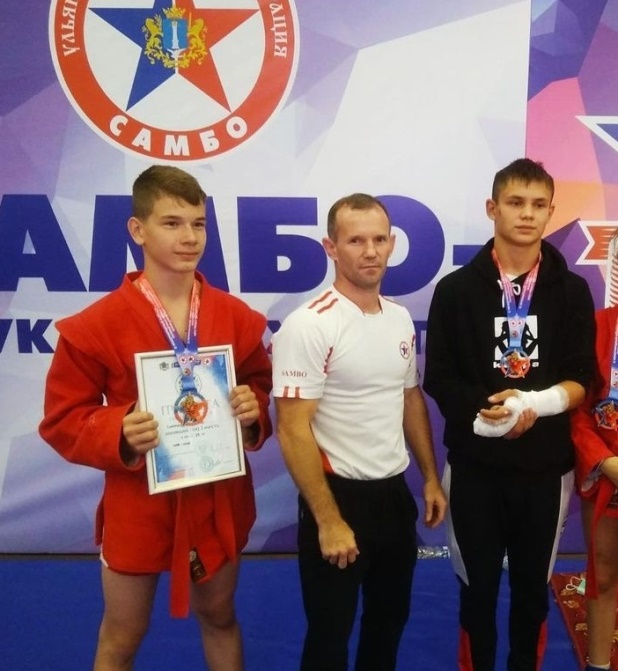 г. Ульяновск Международные соревнования по самбо2 место